                                                                                                     Утверждаю:                                                                                                     Начальник отдела образования                                                                                                      ______________  А.Ю. ВасильеваПОЛОЖЕНИЕ о проведении районного заочного детского экологического форума 1. Общие положения1.1. Управление экологии и природных ресурсов Липецкой области совместно с управлением образования и науки Липецкой области в 2019 г. проводит VIII областной Детский экологический форум. 1.2. Районный (заочный) Детский экологический форум (далее – Форум) проводится в соответствии с приказом отдела образования №326 от 02.04.2019 г. в целях формирования экологической культуры, активной жизненной позиции у подрастающего поколения и отбора участников-делегатов на VIII областной Детский экологический форум.   1.3. Задачи Форума:- воспитание у подрастающего поколения бережного и ответственного отношения к окружающей среде, уважения ко всему живому, способность предвидеть последствия своего поведения в природе;- привлечение детей и подростков к созидательной деятельности, направленной на сохранение редких растений и животных; сохранение и возрождение природных объектов; приумножение лесных насаждений;- формирование экологической культуры и активной жизненной позиции подрастающего поколения по отношению к проблемам окружающей среды Липецкого края;- развитие сотрудничества детских коллективов в области экологии на основе обмена опытом по осуществлению разнообразной творческой и природоохранной деятельности;- развитие интеллектуально-творческих способностей школьников, интереса к научно-исследовательской деятельности и техническому творчеству, выявления одарённых школьников в области проектной и исследовательской деятельности;- привлечение детей и подростков к изучению экологического состояния среды обитания, практической и исследовательской работе в природе, воспитательной и образовательной работе с одарёнными детьми..1.3. Организацию, проведение и общее руководство районным (заочным) Форумом осуществляет оргкомитет (с правами жюри), созданный ЦРТДЮ. Оргкомитет проводит отбор участников областного этапа, готовит информационный материал и приказ об итогах.2. Участники Форума2.1. К участию в Форуме приглашаются обучающиеся образовательных организаций 4-ёх возрастных групп:- дошкольники;- младший школьный возраст – 1-5 класс;- средний школьный возраст – 6-8 класс;- старший школьный возраст – 9-11 класс.2.2. Дети из дошкольных учреждений допускаются к участию только в номинации «Экологическое представление». 3. Порядок проведения Форума3.1. Районный (заочный) Форум проводится с 05 апреля по 15 мая 2019 года.3.2. Для участия в районном (заочном) Форуме не позднее 15 мая 2019 года  по адресу: г.Грязи, ул.Кр.площадь, д.35, ЦРТДЮ (справки по т.2-45-02, Мишанина Н.С.) направляются:- материалы и работы по различным номинациям, оформленные в соответствии с требованиями Положения (п.4, Приложение 2);- заявка (Приложение 1);- согласие на обработку персональных данных автора работы (от родителя) - Приложение 3;- согласие на обработку персональных данных педагога (который указан в заявке) - Приложение 4.3.34 Предоставленные работы не рецензируются и не возвращаются.3.5. Предоставленные работы могут в дальнейшем использоваться управлением экологии и природных ресурсов области в эколого-просветительских целях.4. Номинации Форума Районный (заочный) Форум проводится по следующим номинациям:4.1. «Экологические проекты» (представление экологических проектов кейс-методом в сфере изучения состояния окружающей среды или её компонентов, влияния на организм человека определённых экологических факторов среды, осуществления хозяйственной деятельности и её последствий, содержащих практические предложения или проекты по улучшению экологической обстановки в Липецкой области).      Допускается представление рабо номинации «Изучая, предлагай» областной экологической акции «Экология глазами детей» 2018 года в более расширенном и углубленном варианте по соответствующей тематике.      В номинации могут принимать участие команды от 5 до 10 человек, состоящие из учащихся 1-11 классов, выполнившие исследовательскую работу по изучению состояния окружающей среды или её отдельных компонентов, содержащую предложения по практическому решению изучаемой проблемы. В число участников команды могут входить учащиеся как одного образовательного учреждения, так и разных, находящихся на территории одного муниципального образования. В команде распределяются конкретные задачи на каждого участника, проект и презентация оформляются сообща.Проекты предусматривают 3 направления:«Места отдыха у водоёмов» - представление экологических проектов, содержащих описание водного объекта; мероприятия, проведённые органами власти или иными структурами, жителями по улучшению состояния и благоустройству данного водного объекта с приложением фото; обоснование необходимости проведения обустройства; практические предложения по обустройству места отдыха для населения у водоёма со схематическими рисунками (приветствуется применение экологичных материалов и технологий, способствующих улучшению экологической обстановки на территории данного природного объекта); определение назначения созданной территории с разбивкой на целевые группы; расчёт бюджета и предложения по безбюджетному обустройству; предполагаемы результат. Приветствуется 3-D модель территории в электронном виде. Лучшие работы в данной номинации будут рекомендованы для последующего практического использования при обустройстве мест отдыха у водоёмов Липецкой области. «Экологическая тропа» - представление экологических проектов по обустройству экологических троп, маршруты которых проходят (или могут проходить) по отдельным территориям ООПТ Липецкой области регионального и (или) местного значения или соединяя эти территории, образуя преемственную связь для экологического туризма между муниципальными образованиями региона.В проекте может быть предложено обустройство уже имеющихся экотроп или предложения по созданию экотропы и её обустройству. Проект должен содержать: картографический материал с указанием маршрута и расположения мест, где будут размещаться информация о природных (исторических) объектах, оборудованных для организованного отдыха участках; описание природных (исторических) объектов; сведения о привлекательности, природной (исторической) ценности территории, по по которой предлагается провести маршрут, расчёт бюджета и предложения по безбюджетному обустройству. Приветствуется 3-D модель маршрута в электронном виде. Лучшие работы в данной номинации будут рекомендованы для последующего практического использования при обустройстве экологических троп на ООПТ Липецкой области.«Внедрение раздельного сбора ТКО» - в проекте описываются предложения по внедрению раздельного сбора и вывоза ТКО на территории муниципального образования или отдельного образовательного учреждения, рекомендации по мотивированию населения к новой системе обращения с отходами, конкретные предложения по организации сбора, вывоза, с указанием мест для осуществления дальнейшей вторичной переработки отходов на территории муниципального образования с расчётом бюджета и альтернативными предложениями по безбюджетному проекту. Приветствуется приложение наглядных материалов, фотографий, рисунков, макетов.Проекты направляются в оргкомитет в электронном (на диске) и распечатанном виде согласно требованиям к оформлению. 4.2. «Экоинновации».      В номинации могут принимать участие индивидуальные учащиеся или группы учащихся. Предоставляются новаторские экологические проекты или готовые экологические «продукты», выполненные в любом жанре и любой технике в виде разработок программных модулей, мобильных приложений, робототехники для проведения мобильных исследований в окружающей среде или способствующих улучшению качества компонентов окружающей среды.      Работы представляются в электронном (на диске) и распечатанном виде  с фотографиями и описанием внедрённой или предлагаемой к внедрению новаторской разработки, с указанием новаторства данной разработки, предполагаемым экологическим эффектом.      Оцениваются актуальность, оригинальность, креативность, новаторство.      Принимаются только авторские работы, выполненные участниками самостоятельно. Автор (авторы) несёт (несут) обязанности по соблюдению авторских прав третьих лиц.4.3. «Экологический видеоролик».      В номинации могут принимать участие учащиеся или группы учащихся. Тематика видеоролика направлена на конкретные предложения, обращение к людям, сверстникам в целях повышения экологической культуры, бережного отношения к природе и её ресурсам, улучшения экологической ситуации и качества атмосферного воздуха, водных ресурсов, подземных ресурсов, охраны особо охраняемых природных территорий,  недопущения экологических правонарушений, пропаганды раздельного сбора отходов.       Видеоролик может быть выполнен способами натуральной видеосъёмки, в виде мультипликации, в виде графики либо в другом стиле, может быть применён монтаж разных стилей.      Оценивается актуальность освещаемого экологического вопроса, неординарность подачи материала, применений стихотворений авторского сочинения в подаче материала, эстетическое визуальное восприятие, креативность.      Приветствуется мультипликационный и графический стиль при создании видеороликов.Работы направляются в оргкомитет в электронном (на диске) виде.4.4. «Экологический плакат».      В номинации рассматриваются работы индивидуальных участников. Тематика плаката направлена на обращение к людям, сверстникам в целях повышения экологической культуры, бережного отношения к природе и её ресурсам, улучшения экологической ситуации, конкретные предложения для улучшения качества атмосферного воздуха, водных ресурсов, охраны особо охраняемых природных территорий, подземных ресурсов, недопущения экологических правонарушений, пропаганды раздельного сбора отходов.Печатный плакат выполняется в формате Word c обязательным иллюстрированием в виде рисунка, обозначением экологического вопроса и пути его решения и предоставляется в электронном (на диске) и распечатанном виде.        Требования к работам:- формат – не менее А4 и не более А3;- паспарту – 3 см;  - на обратной стороне работы прикрепить этикетку  с указанием названия работы, сведений об образовательном учреждении, авторе (Ф.И., возраст, класс), руководителе работы (Ф.И.О., должность).                   Оценивается: актуальность освещаемого экологического вопроса, креативность, применение сочинений авторского сочинения в подаче материала, авторские рисунки, эстетическое визуальное восприятие.   4.5. «Стихотворение о природе».      Представляется видеозапись декламирования стихов авторского сочинения, посвящённых природе и её охране. В видеозаписи указать сведения об образовательном учреждении, авторе произведения, сведения об участнике (Ф.И., возраст, класс)      Оцениваются только авторские произведения, выразительность, артистичность чтеца, соответствие тематике.4.6. «Экологическое представление».      Участвуют только дошкольные учреждения. Предоставляется одна видеозапись от одного дошкольного учреждения - выступление детей на экологическую тематику: сценка на тему защиты окружающей среды или разумного природопользования; танцевальный или песенный номер на экологическую тематику (продолжительность видеозаписи - строго до 5 минут).       Оцениваются оригинальность номера, креативность, неординарность, актуальность затронутой экологической проблемы и предлагаемые пути её решения.     Приветствуется применение экологических костюмов с применением материалов, пригодных к вторичному использованию.4.7. «Поделки бытового или декоративного назначения из материала, пригодного ко вторичному использованию»      Предоставляются работы индивидуальных участников. В оргкомитет направляется:- поделка;- описание сведений об использованных материалах  и дальнейшего применения поделки (в электронном (на диске) и распечатанном варианте);- фотография поделки (в электронном виде, на диске).       К работе прикрепляется этикетка  с указанием названия работы, сведений об образовательном учреждении, авторе (Ф.И., возраст, класс), руководителе работы (Ф.И.О., должность).               Оцениваются оригинальность, аккуратность, эстетичность, практичность дальнейшего применения, гигиеничность используемого материала.5. Подведение итогов Форума:4.1. Победители  и призёры районного заочного детского экологического Форума в соответствии с обозначенными номинациями награждаются грамотами отдела образования администрации Грязинского района.4.2. Работы победителей  районного заочного детского экологического Форума направляются в управление экологии и природных ресурсов Липецкой области для рассмотрения оргкомитетом областного этапа Форума.4.3. Авторы лучших работ областного этапа Форума приглашаются на VIII областной Детский экологический форум, который состоится в октябре 2019 года.4.4. Всем участникам финала Форума выдаются Дипломы участников  VIII областного Детского экологического форума, вручаются памятные сувениры.4.5. Работы по номинациям, представленные на финале Форума, будут отмечены грамотами управления экологии и природных ресурсов Липецкой области, за 1, 2, 3 места и благодарственными письмами.4.6. Лучшие видеоролики и печатные плакаты будут размещены на официальном сайте управления  ecolip.ru в рубрике «Экопросветительские видеоролики» и «Новости».  Приложение 1Заявкана участие в VIII областном Детском экологическом форуме1. Муниципальное образование:Ф.И.О. (полностью) автора (ов):Школа, класс автора (ов) работы:Контактный телефон автора (ов) работы:Ф.И.О. (полностью) руководителя (если имеется):Место работы, должность, адрес электронной почты, контактный телефон  руководителя:Номинация, название работы, год выполнения работыКраткое описание работы (по желанию автора):Приложение 2Требования к оформлению конкурсных материалов1. Проектная работа должна иметь: - титульный лист с обязательным указанием названием образовательного учреждения, при котором выполнена работа, темы работы, Ф.И.О. (полностью)автора (ов), класс, школа; Ф.И.О. (полностью) руководителя, место работы, должность, учёное звание; - содержание (оглавление), перечисляющее нижеупомянутые разделы (с указанием страниц).      В структуре изложении содержания проектной работы должно быть представлено:- введение, где чётко сформулированы цель и задачи работы, степень изученности проблемы, приведён краткий литературный обзор, обоснована актуальность и новизна представленной работы, место и сроки проведения исследования;- методика исследований (описание методики сбора материала и его статистической обработки, сроки и место сбора материала, объём полученных материалов);- результаты исследований и их анализ (приведение всех численных и фактических данных с анализом результатов их обработки);- выводы, где приводятся краткие формулировки результатов работы в соответствии с поставленными задачами;- заключение, где намечены дальнейшие перспективы работы, даны практические рекомендации, вытекающие из данной проектной работы;- список использованной литературных или иных информационных источников.2. Рисунки, таблицы, диаграммы, схемы, карты, фотографии и т.д. могут быть вынесены в приложение. Все приложения должны быть пронумерованы, озаглавлены и обеспечены ссылками в работе. Картографический материал должен иметь условные обозначения и масштаб. 3. Текст работы выполняется на стандартных листах формата А-4 (параметры страницы: верхнее и нижнее поля – 2 см, правое поле – 1,5 см, левое поле – 3 см). Текст печатается чётким шрифтом (размер шрифта 14, шрифт Times New Roman), межстрочный интервал – 1,5, красная строка – 1,25 см, выравнивание «по ширине»). Весь отпечатанный материал должен быть хорошо читаем, работа аккуратно оформлена, страницы пронумерованы. Кроме печатного варианта, необходимо подать электронный вариант работы (всех её частей), включая таблицы и формулы, полностью идентичный печатному, выполненный в программе MS WORD.4. Объём работы не более 30 машинописных страниц, включая схемы, таблицы, графики, рисунки, фотографии. 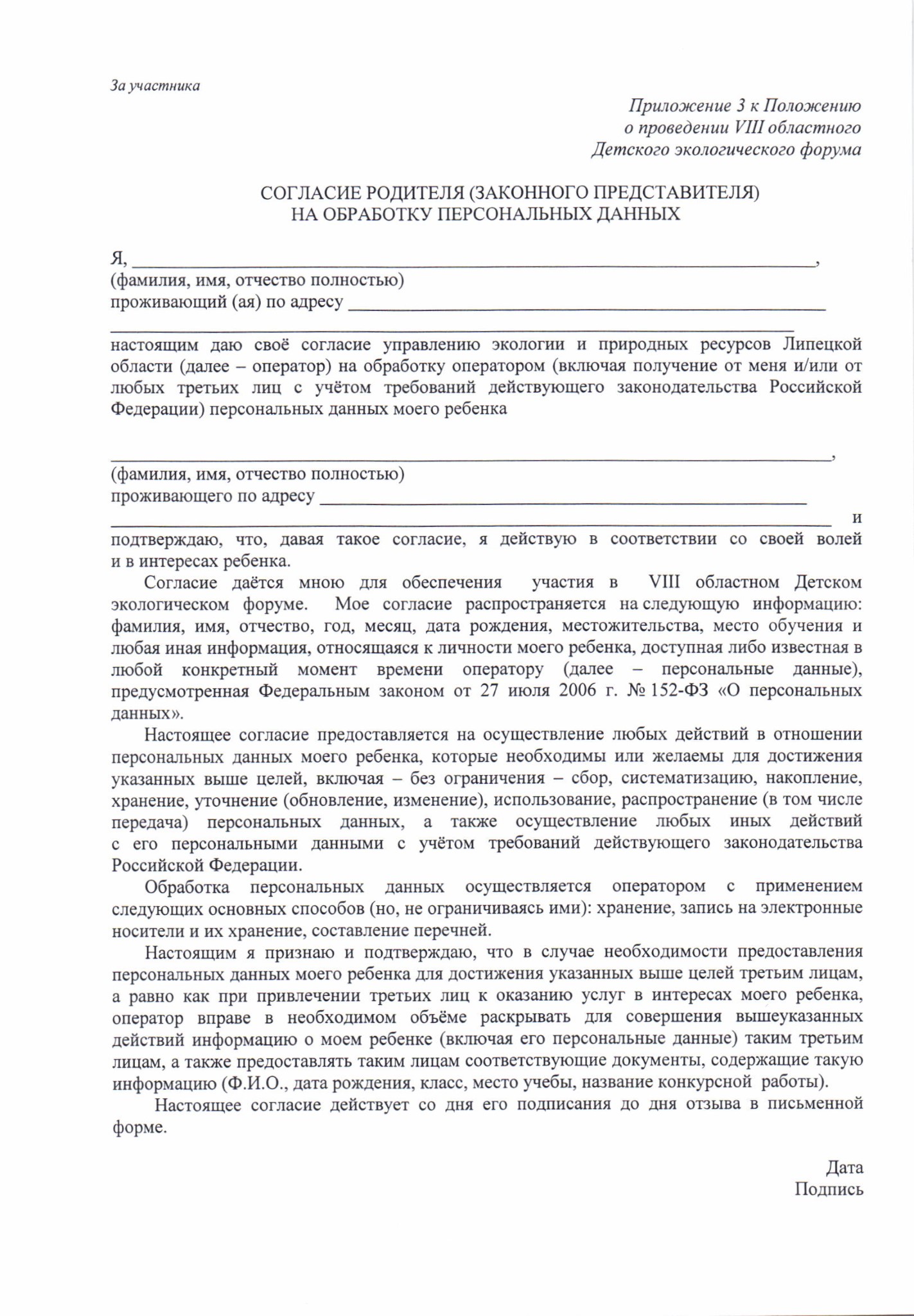 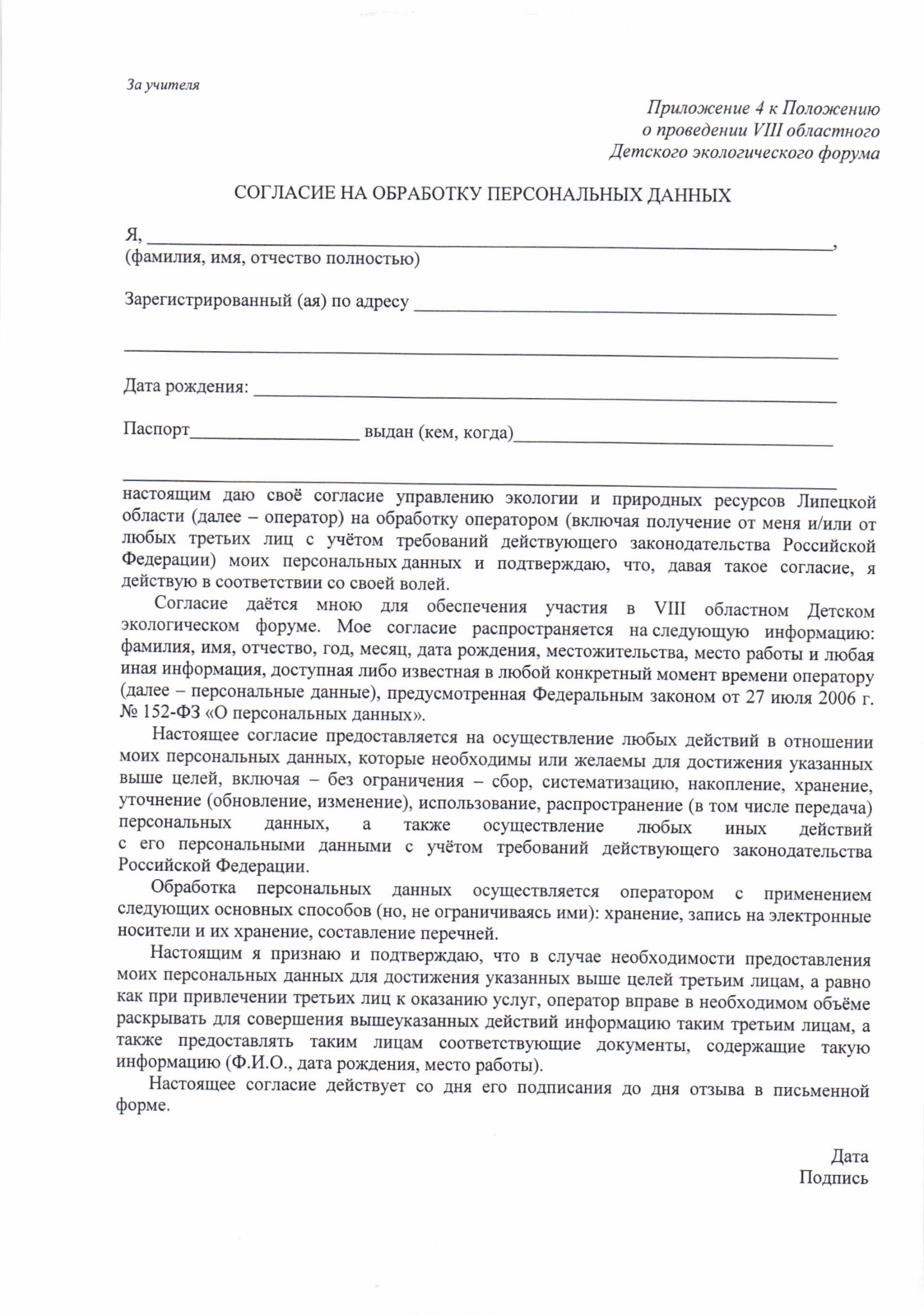 